46TH Annual Auto Dealers Office Management Association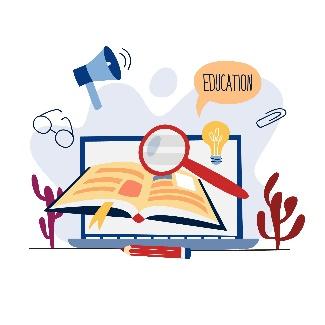 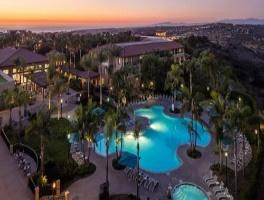 BUSINESS MANAGEMENT EDUCATIONAL CONFERENCEREGISTRATION FORMJULY 18 – JULY 21, 2024The Westin Carlsbad Resort & SpaREGISTRATION & PAYMENT DUE DATE IS JUNE 1ST, 2024NO LATE REGISTRATIONS WILL BE ACCEPTED UNDER ANY CIRCUMSTANCES AFTER JUNE 1ST, 2024*DUE TO ROOM NIGHT AND FOOD COUNT REQUIREMENTS – ALL REGISTRATIONS ARE FINAL; NO REFUNDS WILL BE ISSUED*CONFERENCE PRICE $1450.00 PER ATTENDEEIF SHARING A ROOM $900.00 PER ATTENDEEALL Sign-ups AFTER May 10th, 2024, the price will be $1500.00PAY BY CHECK: Complete this form, attach your check payable to: ADOMA EXEC BOARD and mail to the ADOMA office. PAY BY CREDIT CARD: Complete form, pay online using below “PAY NOW” link, email copy of form to: adomapresident@gmail.comPARTICIPANT NAME: 					  TITLE: 					COMPANY:							 PHONE: 					MAILING ADDRESS:												EMAIL ADDRESS: 												GUEST INFO / SHARING ROOM: 									LIST ANY DIETARY ALLERGIES/ RESTRICTIONS: 							TYPE OF ROOM:     KING BED 		    	2 QUEEN BEDS 		     	ADA ACCESS 		  REFRIGERATOR (DIABETIC) 		  	NEAR ELEVATOR 	CONFERENCE (ALL SESSIONS/ALL MEALS/ALL NIGHTS *SINGLE ROOM*) $1450.00  	QTY   CONFERENCE (ALL SESSIONS/ALL MEALS/ALL NIGHTS *SHARING ROOM*) $900.00    	 QTYGUEST ADD ONS - NAME OF GUEST -_______________________________SATURDAY NIGHT ADD-ON FOR GUEST (DINNER/DRINKS/ENTERTAINMENT) $200.00   _______ QTYBREAKFAST (FRI/SAT/SUN) $75.00 PER DAY   _______ QTY LUNCH (FRI/SAT) $90.00 PER DAY _______ QTYCHECK ENCLOSED         CHECK#___________                          TOTAL: $_____________         I want to pay by credit/debit   PAY NOW  							 app: 04.09.24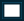 